3.1 Solving Linear Systems by Graphing1.2x – 3y = 0andy = 4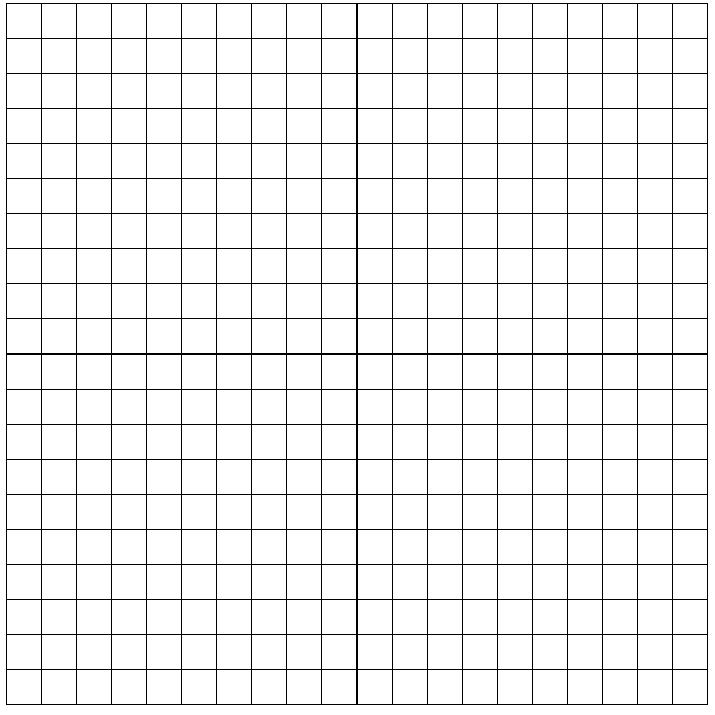 2.x + y = 5and2x + 2y = -83.x – 4y = -4and x – 2y = -2